AVVISO PUBBLICOPer la selezione mediante procedura comparativa di figure professionali   nell’ambito del progetto COOPERA: I COmuni migliOrano PER Arginare la vulnerabilità. PROG-3031 Obiettivo Specifico:2 Integrazione / Migrazione legale – Obiettivo Nazionale: 3. Capacity building - lett. j) Governance dei servizi – Qualificazione del sistema di tutela sanitaria finanziato dal FAMI 2014-2020 - Fondo asilo migrazione e integrazione Annualità 2019/2021 Premesso che :L’amministrazione Comunale ha partecipato all’avviso per la presentazione di progetti per l’annualità 2019/2021 su l’obiettivo specifico 2 Obiettivo Nazionale 3: Capacity Building del Fondo Asilo, Migrazione e Integrazione 2014-2020, al fine di potenziare l’offerta dei servizi dell’amministrazione ed aumentare le competenze degli operatori che lavorano con i cittadini dei Paesi Terzi.Il partenariato di progetto è formato dalle Amministrazioni Comunali di Palermo, Trapani ed Agrigento; delle Aziende Sanitari Provinciali di Agrigento, Trapani e Siracusa e dall’Azienda Policlinico di Palermo, e dal Consorzio Universitario di Agrigento, dall’Anci Sicilia e dal CEFPAS di Caltanisetta.Con decreto prot. 0013864 del 22 novembre 2019,  l’Autorità Responsabile ha approvato la proposta progettuale “COOPERA - I COmuni MiglioranO PER Arginare le vulnerabilità” richiedendo contestualmente alcune modifiche al budget ed in relazione agli indicatori;A causa della pandemia da Covid 19 i tempi per la formalizzazione dei mandati dei singoli partner e di conseguenza della convenzione di sovvenzione si sono rallentati e l’avvio dell’attività del progetto è stata fissata al 15 luglio u.s;Il progetto dovrà concludersi entro il 30 giugno 2022 . Il progetto necessita per la sua realizzazione della costituzione dello Staff di coordinamento del progetto composto da:Coordinatore di progettoAssistente al coordinatore di progettoResponsabile della rendicontazione Supporto alla rendicontazione partnerResponsabile del monitoraggioEsperto Informatico GraficoPer la realizzazione di attività inerenti i percorsi individualizzati dei beneficiari:N.1 Psicologo consulente per l’orientamentoN.1 Tutor/facilitatore TUTTO PREMESSO L’amministrazione ricerca nell’ambito del progetto COOPERA: I COmuni migliOrano PER Arginare la vulnerabilità. PROG-3031le seguenti figure professionali:Coordinatore di progettoAssistente al coordinatore di progettoResponsabile della rendicontazione Supporto alla rendicontazione partnerResponsabile del monitoraggioEsperto Informatico Psicologo consulente per l’orientamentoTutor/facilitatore GraficoART. 1 - OGGETTO DELL’INCARICOLe figure sopra elencate avranno il compito, ognuno per le proprie competenze, di garantire il corretto svolgimento del progetto, il rispetto delle indicazioni contenute nel “MANUALE DELLE REGOLE DI AMMISSIBILITÀ DELLE SPESE NELL’AMBITO DEL FONDO ASILO MIGRAZIONE E INTEGRAZIONE 2014-2020 nonché VADEMECUM PER L’ATTUAZIONE DEI PROGETTI”, reperibili al seguente indirizzo web:https://fami.dlci.interno.it- sezione documenti di riferimento.ART. 2 - SOGGETTI CUI PUO' ESSERE AFFIDATO L'INCARICOE REQUISITI RICHIESTICoordinatore di Progetto: Laurea in discipline giuridiche e/o sociali comprovata esperienza nella gestione di progetti internazionali finanziati dalla Comunità Europea con particolare riferimento ai FAMI;Assistente al coordinatore di progetto: Laurea in discipline giuridiche e/o sociali comprovata esperienza nella gestione di progetti internazionali finanziati dalla Comunità Europea con particolare riferimento ai FAMI;Responsabile della rendicontazione: Laurea in discipline giuridiche e/o sociali e/o economiche comprovata esperienza nella rendicontazione di progetti internazionali finanziati dalla Comunità Europea con particolare riferimento ai FAMI;Supporto alla rendicontazione partner: Laurea in discipline giuridiche e/o sociali e/o economiche,comprovata esperienza nella rendicontazione di progetti internazionali finanziati dalla Comunità Europea con particolare riferimento ai FAMI;Responsabile del monitoraggio: Laurea in discipline giuridiche e/o sociali e/o statistiche con comprovata esperienza nel monitoraggio di progetti internazionali finanziati dalla Comunità Europea con particolare riferimento ai FAMI;Esperto Informatico: Laurea in ingegneria e/o similari con comprovata esperienza nella gestione piattaforme relative ai progetti internazionali finanziati dalla Comunità Europea con particolare riferimento ai FAMI;Psicologo/ consulente x l’orientamento: laurea in psicologia e/o affini con documentata esperienza nell’orientamento di soggetti dei Paesi Terzi con vulnerabilità con particolare riferimento all’aspetto lavorativo;Tutor/facilitatore: Laurea in discipline sociali e affini, con esperienza nei percorsi di accompagnamento e riabilitazione dei soggetti dei Paesi Terzi con fragilità, comprovata esperienza nella gestione di progetti internazionali finanziati dalla Comunità Europea con particolare riferimento ai FAMI.Per essere ammesso a selezione il candidato, oltre ai requisiti professionali sopra indicati, deve essere in possesso dei seguenti requisiti:a) Cittadinanza italiana o di uno degli Stati membri dell'Unione Europea;b) Godimento dei diritti civili e politici;c) Non aver riportato condanne passate in giudicato o decreti penali di condanna divenuti esecutivi irrevocabili oppure sentenza di applicazione della pena su richiesta, ai sensi dell’articolo 444 del Codice di procedura penale per reati gravi in danno dello stato o della comunità, che incidono sulla moralità professionale;d)  Non essere destinatario di sanzioni interdittive di cui all’art 9 co. 2 lett.c del D.lgs n 231/01 o altre sanzioni che comportino il divieto di contrarre con la Pubblica Amministrazione; e) Non essere incorso in uno dei motivi di esclusione dalle gare pubbliche previste dall’art 80 del Codice dei contratti;f) Non essere soggetto a destituzione, dispensa, decadenza o licenziamento da un precedente impiego presso la pubblica amministrazione;g) I suddetti requisiti devono essere posseduti alla data di scadenza del termine per la presentazione delle domande.ART. 3 - MODALITA’ DI SVOLGIMENTO DELL’INCARICO E DURATAIl rapporto con tutte le figure  si qualifica come prestazione. L’incarico dovrà essere svolto personalmente dal soggetto selezionato in piena autonomia, senza vincolo di subordinazione, salvo il necessario coordinamento con il committente e con l'ente attuatore.L’incarico sarà regolato secondo le disposizioni del Codice Civile e nel rispetto delle regole di deontologia professionale.L’incarico decorrerà dalla stipula del disciplinare di incarico e si concluderà con la chiusura del progetto e delle attività di rendicontazione dello stesso e salvo eventuali proroghe, in conformità alle modalità e ai tempi previsti.ART. 4 - COMPENSO PREVISTO PER L’INCARICOIl compenso lordo complessivo- inclusi imposte, oneri o versamenti obbligatori per legge per lo svolgimento dell’incarico, è pari ad euro :Coordinatore di progetto                                 €  48.250,00 Assistente al coordinatore di progetto             €  18.000,00Responsabile della rendicontazione                €   18.000,00Supporto alla rendicontazione partner             €  12.000,00Responsabile del monitoraggio                        €  18.800,00Esperto Informatico                                          €  15.050,00Psicologo consulente per l’orientamento          €  15.750,00Tutor /facilitatore                                              €  28.800,00Grafico                                                              €    4.950,00Il compenso è da ritenersi omnicomprensivo e pertanto nessuna altra somma sarà erogata dal Comune di Palermo in relazione all’esecuzione dell’incarico.Art. 5 – MODALITA’ DI PRESENTAZIONE DELLA DOMANDAI soggetti interessati dovranno far pervenire la propria candidatura entro e non oltre le ore 12,00 del 2 marzo 2021a mezzo PEC a : settoreservizisocioassistenziali@cert.comune.palermo.it;Nell’oggetto deve essere espresso il profilo per il quale si intende partecipare ed è possibile presentare  domanda  per un solo  profilo.La documentazione da produrre a pena di esclusione, è la seguente:1) Domanda di partecipazione, redatta secondo il modello A) allegato al presente avviso debitamente firmata;2) Curriculum vitae reso in formato europeo in forma di autodichiarazione contenente elementi necessari a desumere in modo inequivocabile la presenza dei titoli di ammissibilità e di valutazione, nonché la la dichiarazione di consenso al trattamento dei dati personali;3) Fotocopia di un documento di riconoscimento in corso di validità.Alle dichiarazioni rese e sottoscritte nella domanda di partecipazione e nel curriculum vitae si riconosce valore di autocertificazione, pertanto non è necessario allegare la documentazione, che sarà richiesta all’atto dell’eventuale conferimento dell’incarico.ART. 6 – CRITERI E MODALITA’ DI SELEZIONELa valutazione comparativa dei candidati verrà effettuata da una Commissione nominata dal Dirigente di Settore e previa verifica delle istanze sotto il profilo di ammissibilità. A ciascun candidato potrà essere attribuito un punteggio massimo di 50 punti sulla base della valutazione dei requisiti sotto indicati:1) Incarico  analogo a quello per il quale si partecipa nell’ambito di programmi/progetti cofinanziati da Fondi Europei, Ministeriali o Regionali: per ogni incarico (almeno semestrale) saranno assegnati 5 punti, fino ad un massimo di 20 punti;2) Esperienza in attività di  collaborazione con Pubblica Amministrazione e/o Terzo settore : per ogni contratto di durata almeno semestrale saranno assegnati 5 punti, fino ad un massimo di 20 punti;3) Esperienza professionale e specialistica del candidato rispetto all’incarico da conferire ed effettiva conoscenza delle  materia oggetto dell’incarico deducibile dal curriculum professionale, fino ad un massimo di 5 punti;4) Esperienza nella gestione di progetti internazionali finanziati dalla Comunità Europea con particolare riferimento ai FAMI :1 punti per ogni anno per un massimo di 5 puntiIl candidato che non abbia riportato un punteggio minimo di 15 punti non verrà considerato idoneo. A parità di punteggio, verrà selezionato il candidato tramite sorteggio pubblico.Si procederà all’affidamento dell'incarico anche in presenza di una sola candidatura purché ritenuta idonea. L’incarico a seguito di formale approvazione della graduatoria, sarà formalizzato con la stipula di una convenzione di incarico professionale disciplinante i termini e le modalità di svolgimento dell'attività, salvo le riserve di cui al successivo art 9.ART. 7 - PUBBLICITÀIl presente Avviso sarà pubblicato per quindici giorni sul sito web istituzionale www.comune.palermo.it, alla sezione “Amministrazione Trasparente”, e all’Albo Pretorio del Comune di Palermo. Con la medesima modalità si procederà a pubblicare il risultato della procedura comparativa, con valore di notifica a tutti gli effetti. ART. 8 – TUTELA DEI DATI PERSONALII dati personali conferiti, ai fini della partecipazione alla selezione, saranno raccolti e trattati, ai fini del procedimento e dell’eventuale successivo affidamento del servizio, secondo le modalità e le finalità di cui al D.Lgs 196/2003 e ss.mm.ii. (Regolamento UE 2016/679) e potranno essere comunicati:- al personale interno dell’Amministrazione interessato al procedimento di selezione;- ai partecipanti alla selezione e ad ogni altro soggetto che vi abbia interesse, ai sensi e nei limiti della legge n. 241/1990 e della normativa regionale vigente in materia di accesso;- ad altro soggetto della Pubblica Amministrazione.ART. 9 - RISERVE E INFORMAZIONIIl Comune di Palermo si riserva la facoltà di interrompere o annullare, in qualsiasi momento, la presente procedura, senza che ciò comporti alcuna pretesa da parte dei candidati. In ogni caso, lo svolgimento della procedura comparativa non obbliga al conferimento dell'incarico e non impegna il Comune in alcun modo. La presentazione della domanda di partecipazione comporta l’accettazione delle condizioni previste dal presente avviso.Il responsabile del procedimento è la dr.ssa Angela Errore presso il Settore Cittadinanza Solidale, Via Garibaldi n. 26.   Per ulteriori informazioni gli interessati potranno rivolgersi al seguente recapito telefonico 091/7404254 e formulare apposito quesito indirizzandolo alla e-mail: a.errore@comune.palermo.itArt.10- FORO COMPETENTESono riconosciuti i diritti di cui all'art. 7 della legge 196/2003 "Codice in materia di dati personali".Organo di giustizia competente: Tribunale Amministrativo Regione Sicilia-Palermo.Termine per ricorrere: 60 giorni dalla data di pubblicazione del presente avviso o dalla comunicazione del provvedimento che si assume essere lesivo della propria posizione giuridica.
                                                                                                      Il Dirigente                                                                                                             D.ssa Fernanda FerreriMod. AOggetto: Domanda di partecipazione alla selezione per l’affidamento di un incarico di (specificare la figura )  nell’ambito del progetto COOPERA: I COmuni migliOrano PER Arginare la vulnerabilità. PROG-3031 Obiettivo Specifico:2 Integrazione / Migrazione legale – Obiettivo Nazionale: 3. Capacity building - lett. j) Governance dei servizi – Qualificazione del sistema di tutela sanitaria finanziato dal FAMI 2014-2020 - Fondo asilo migrazione e integrazione Annualità 2019/2021 								        		   Al Comune di    PalermoArea della Cittadinanza Settore Cittadinanza SolidaleVia Garibaldi 26Pec: settoreservizisocioassistenziali@cert.comune.palermo.itIl/la sottoscritto/a________________________________________________________________nato/a a __________________________________ prov. _____ il______/______/____________e residente a __________________________________________________prov.____________-via /piazza_________________________________________ n° __________CAP__________Partita Iva _____________________Codice fiscale___________________________________e-mail _________________________________________________ tel __________________Indirizzo Pec_________________________________fax______________________________CHIEDEdi partecipare alla selezione di figure professionali   nell’ambito del progetto COOPERA: I COmuni migliOrano PER Arginare la vulnerabilità. PROG-3031 Obiettivo Specifico:2 Integrazione / Migrazione legale – Obiettivo Nazionale: 3. Capacity building - lett. j) Governance dei servizi – Qualificazione del sistema di tutela sanitaria finanziato dal FAMI 2014-2020 - Fondo asilo migrazione e integrazione Annualità 2019/2021 A tal fine, consapevole della responsabilità penale nella quale incorre chi rende dichiarazioni mendaci a norma dell'art. 46 e 76 del D.P.R. 445/2000,DICHIARA- di essere cittadino/a ________________________________;- di godere dei diritti civili e politici;- di essere iscritto all’Albo degli ______________di ___________dal_____________;- di non aver riportato condanne passate in giudicato o decreti penali di condanna divenuti esecutivi irrevocabili oppure sentenza di applicazione della pena su richiesta, ai sensi dell’articolo 444 del Codice di procedura penale per reati gravi in danno dello stato o della comunità, che incidono sulla moralità professionale;- di non essere destinatario di sanzioni interdittive di cui all’art 9 co. 2 lett.c del D.lgs n 231/01 o altre sanzioni che comportino il divieto di contrarre con la Pubblica Amministrazione; - di non essere incorso in uno dei motivi di esclusione dalle gare pubbliche previste dall’art 80 del Codice dei contratti;- di non essere soggetto a destituzione, dispensa, decadenza o licenziamento da un precedente impiego presso la pubblica amministrazione;- di non trovarsi in alcuna condizione che comporti il divieto di contrarre con una pubblica amministrazione;- di  non trovarsi in alcuna condizione di incompatibilità o di conflitto di interessi;- di aver preso visione dei contenuti dell'avviso pubblico e di accettarne integralmente le condizioni;- di essere in possesso dei  requisiti  previsti dall’art. “2”  dell’Avviso pubblico e dei requisiti specialistici e professionali di cui all’art. 6.AUTORIZZAIl Comune di Palermo ad effettuare il trattamento dei dati personali in conformità alle vigenti disposizioni dettate dal D.Lgs. 30 giugno 2003, n. 196, e s.m.i. (Regolamento UE 2016/679), relativamente alla presente procedura.Luogo ……….. Data …………….																			In fede									…………………………Allegati obbligatori:- Curriculum vitae formato europeo debitamente datato e firmato;- Fotocopia di valido documento di identità.Luogo e data ________________________                Firma___________________________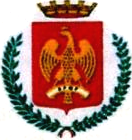                     Comune di Palermo                 AREA DELLA CITTADINANZA                  SETTORE CITTADINANZA SOLIDALE                Palazzo Tommaso Natale di Monterosato    Via Garibaldi, 26